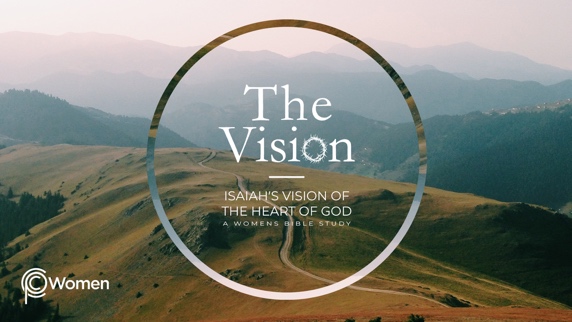 ________________________________________________________________________________LESSON 17     ISAIAH 481.  In what new ways did you see God as your Sustainer from our study of Isaiah 46-47? What verse or principle provided food for thought this week?2.  Pray for the Holy Spirit’s discernment and read Isaiah 48, where we see that although Judah was stubborn and rebellious, God had not given up on His people. Please also read the priests’ confession of past generational sin in Nehemiah 9:13-21, and Ezra 3:7-13 which looks forward to their return to Judah and rebuilding of the temple. Summarize what these passages say about God’s faithfulness in Israel’s past and its future.3.  From Isaiah 48:1-6a:  a) What does God expose about Israel’s spiritual condition?b) How is the Lord revealing areas in which you are more concerned about image rather than being honest about your spiritual condition? Be transparent in your inventory.4.  a) Describe God’s testing of Israel and what He intends to accomplish, as revealed in V6b-11. b) Share how you have been tested by God in the furnace of affliction, or how you have been influenced by a Biblical character or someone in your life whose faith was similarly tested?5.   Review V12-15 and answer the following: - What does God remind Israel about Himself? - What does God prophesy about the Babylonians? 6.	In V16, another speaker appears. Who do you think is speaking and what clues lead you to that conclusion?7.	How do you see God’s love for Israel expressed in V17-19?8.  Meditate on V20-22:- What does God command the Israelites?- What attitude should accompany their obedience?- What is the cost of disobedience?9.	As you review Isaiah 48, what lessons is God teaching us? How does this bring you hope?10. Reflecting on who God is: Teacher (Moreh)“I am the Lord your God, who teaches you what is best for you and who directs you in the way you should go.” Isaiah 48:17b. David said, “[God] guides the humble in what is right and teaches them His way.” Psalm 25:9. When we live in pride or self-sufficiency, we are unteachable and miss His best for us. Take some time to pray that you would be willing to humbly follow the Teacher, who will direct you in the way you should go.NAME                                                                          PRAYER REQUEST